БЛАНК ЗАКАЗА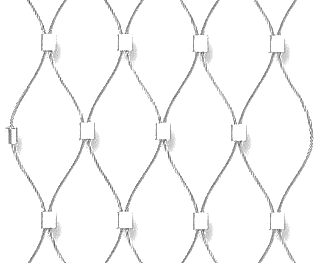 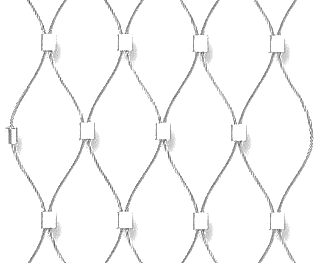 На сетку из нержавеющего троса Дата:  Организация:                                                Контактное лицо: Контактный телефон: Вариант исполнения: 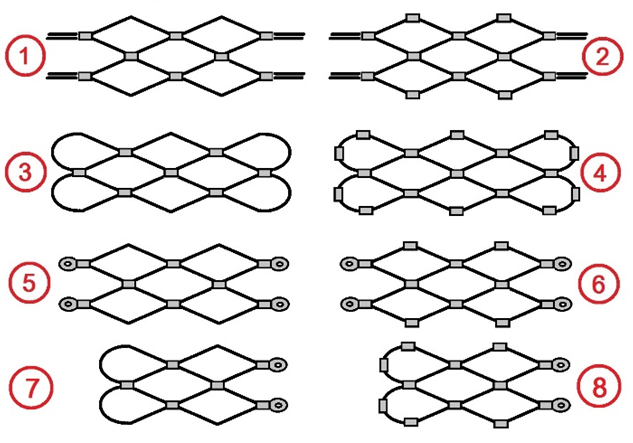 Размеры ячейки и троса: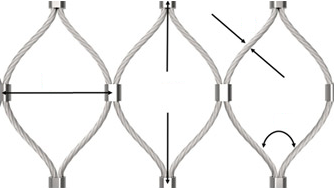 Ширина ячейки, мм Длина ячейки, мм    Толщина троса, мм  Градус, °                      Ориентация ромба: Горизонтально				    Вертикально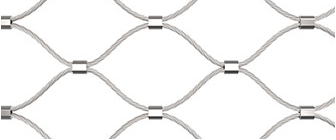 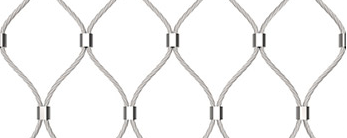 Размеры полотна, общее количество полотен, общий метраж: (Возможна сшивка полотен между собой вдоль и поперек в единое полотно)Назначение сетки(ограждение, улавливающая, для декора, для спортивных площадок, для озеленения, другое)Предполагаемая нагрузка и возможное воздействие на полотно(возможное физическое воздействие на полотно спортивным инвентарем, возможное лазание по сетке, другое)Способ крепления полотна к конструкции (на жесткий каркас, на контурный трос, другое)Бланк заказа, описание, чертежи, эскизы фото конструкции каркаса просим выслать на электронную почту  setka@setka77.ru Позвоните нам и Получите консультацию специалистов!	            + 7 495 419 18 17  